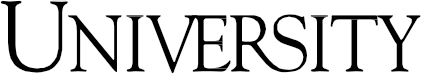 SCHOOL OF EDUCATION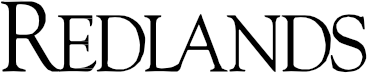 Location Address	 Mailing Address University Hall North	 1200 East Colton Avenue On Brockton Avenue 	P.O. Box 3080Between University Street &Grove Street 	Redlands, CA  92373Phone 	Fax(909) 335-4010	(909) 335-5204COURSE SYLLABUSCourse:	CMHC 613Course Title:	Counseling Law & EthicsTerm:	Fall 2014Days/Times: Class Location:Faculty: Office Phone: Fax:E-mail:Office Hours: Office:Course DescriptionThis course is an in-depth exploration and examination of legal, ethical and professional issuesfacing today’s counseling profession. Students will review the legal and ethical issues they will encounter in practice and identify their role and responsibility in addressing and managing these issues.Reasonable Accommodations:The University of Redlands seeks to comply fully with the Americans with Disabilities Act (ADA). Students requesting accommodations based on a disability must be on file with Martin Bright in the School of Education, office of the Dean at 909-748-8815.Course Objectives: Knowledge, Skills and PracticesThis course aligns the standards/learning objectives of the competency based framework for the Council for Accreditation of Counseling and Related Educational Programs (CACREP). Upon completion of this course, students will demonstrate the following competencies:Course Objectives: Knowledge, Skills and PracticesI.	Goals and Objectives:A.	Personal Professional Growth:Upon effective completion of course requirements, students will:1.	Develop an awareness of the influence and importance of legal and ethical issues in the counseling profession.2.	Know and apply the Ethical Standards of the American Counseling Association, as well as become familiar with appropriate emphasis - specific standards.3.	Integrate legal and ethical aspects of preparation into specific emphasis area.4.	Demonstrate ethical behavior as a student and as a professional. B.	Professional Knowledge and Skills:1.	Know the appropriate sources to seek when faced with legal or ethical dilemmas in schools, colleges and clinical settings.2.	Demonstrate ability to consult with appropriate sources when confronted with legal and ethical issues.3.	Develop a Plan of Action or Disclosure Statement appropriate to present or future work setting.4.	Know the basic themes of professional ethical standards.5.	Know the laws of the State of California as they apply to mental health professionals.II.	Course Content:A.	Legal CredentialingB.	Limitations on an Liability for PracticeC.	Civil & Criminal Trial MattersD.	Values & the Helping RelationshipE.	Client Rights & ResponsibilitiesF.	Confidentiality and CounselingG.	Boundaries & Multiple RelationsH.	Multicultural Perspectives & Cultural DiversityI.	Ethical Issues in Group WorkJ.	Standards of Practice & Ethical DilemmasK.	Spirituality as a foundation of adult developmentL.	Ethical issues in CACREP specialtiesRequired ReadingsCorey, J., Corey, M. & Callahan, P., (2010) Issues and Ethics in the Helping Professions, Pacific Grove, CA: Brooks/ColeGrading System/ScaleEvaluation of your work will be based on the following criteria:A/4.0: All assignments are complete, on time, thorough, well edited, and exceed stated course requirements.  All written work shows superior graduate level quality in expression, attention to detail, evidence of originality, organization and reflection.   Learning is demonstrated by careful preparation for class, and thoughtful contributions as an individual and group member.A-/3.7: All assignments are complete, on time, thorough, well edited, and exceed stated course requirements.  All written work shows superior graduate level quality in expression, evidence of originality, organization and reflection.   Learning is demonstrated by preparation for class, and thoughtful contributions as an individual and group member.B+/3.3: All assignments are complete, edited, and at least meet all stated course requirements. All  written  work  shows  graduate  level  quality  in  expression,  organization  and  reflection. Learning is demonstrated by preparation for class, and thoughtful contributions as an individual and group member.B/3.0: All assignments are complete, edited, and at least meet all stated course requirements.  All written work shows graduate level quality in organization and reflection.   Learning is demonstrated by preparation for class, and contributions as an individual and group member. It  is  important  to  realize  that  grades  below  3.0  indicate  a  problem.    The cumulative grade point average must remain at 3.0 or higher, so grades lower than this can affect your degree and/or credential receipt.B-/2.7: All assignments are complete, edited, and meet most stated course requirements.  Written work is slightly below graduate level quality.   Preparation for class, and contributions as a n individual and group member are slightly below an acceptable level. Student should arrange conferences with the professor and advisor to discuss it.C+/2.3: All assignments are complete and some meet most stated course requirements.  Written work is below expected graduate level quality.   Preparations for class and contributions as an individual and group member are slightly below an acceptable level. Student should arrange conference with the professor; and a conference with the advisor is required.C/2.0: Assignments are complete but do not meet stated course requirements.  Written work is well below expected graduate level quality. A meeting with the professor should be arranged; and a meeting with the advisor isrequired.   The professor will notify the advisor of the grade.D/1.7 and F 1.3 – 0.0: Assignments not met – no credit for class. Grades below 2.0 are not acceptable  for credit  toward  a  degree  or credential.    A conference  with  the  advisor  is required and a plan to correct the problems that led to the grade will be developed.   Further unacceptable grades could lead to the students being dropped from the program.  The professor will notify the advisor of the grade.Course Policies & ExpectationsEvaluation, Assessment, and GradingA letter grade and narrative feedback will be provided on all assignments.  As well as yoursuccessful completion of assignments, you are asked to demonstrate the following professional responsibilities: Being a self-disciplined “active” listener rather than a “side-bar” conversationalist. Being  prepared  with  written  work,  oral  presentations  and  willingness  to  participate  in activities. Attending class and meeting with me if you must miss any class or need to leave early. Respecting other people. Understanding that in everything you do or say, you are modeling values, attitudes, and behaviors that impact the lives of others. Being “on purpose” (i.e. the person comes to class with an attitude of wanting to contributeto the learning of everyone and is responsible for creating dynamic and worthwhile classmeetings).Academic HonestyAll students are expected to demonstrate integrity and honesty in completion of class assignments.  Students must give credit to appropriate sources utilized in their work.  Plagiarism can result in dismissal from the University.Academic  honesty stands at  the center  of intellectual pursuits  in  the academic community. Faculty and student scholarship in all forms, individual and collaborative, expresses our understanding and esteem for intellectual honesty.  Nurturing and sustaining a climate of honesty are the responsibilities of every member of the community.  The academic policy statement includes standards of academic honesty, obligations and responsibilities of the members of the academic community for cultivating a climate of academic honesty, violations of academic honesty, and procedures for addressing academic dishonesty.(For complete text of student responsibility please see the University of Redlands Catalog under Academic Standards)Assignments, Presentations, and FacilitationAll assignments should be approached with professionalism as a foundation.  Material is to betyped; no hand-written assignments will be accepted.  Oral presentations will be graded on the basis of content as well as delivery.  If you need help with effective presentation skills please feel free to seek my assistance.  Learning to communicate well is an important quality to develop as a counselor.Late WorkAny work that is turned in late will automatically earn one half a letter grade less, unless priorapproval has been granted (i.e. a 4.0 would become an 3.7, etc.)   All late work must be pre- approved.  If an incomplete grade for the course is requested (for an extenuating circumstance) a written plan defining requirements and specifying new deadlines will need to be developed and signed by the student and the instructor.Candidate AssessmentCOURSE SCHEDULEBibliographyAgresti, A.A. (1992). Counselor training and ethical issues with older clients.Counselor Education and Supervision, 32, 43-50.American Association for Counseling & Development (1991). ConfrontingMalpractice in Counseling and PsychotherapyAmerican Association for Counseling & Development (1991-1994). AACD LegalSeries. Alexandria, VA:ACA Press.American College Personnel Association (1990). State of ethical principles and standards. College Student Development, 31(1), 11-16.American College Personnel Association, Standing Committee on Ethics (1993).Policies and procedures for processing complaints of ethical violation. Journalof College Student Development, 34, 93-97.American School Counselor Association (1992). The revised 1992 ethical standards for school counselors. The School Counselor, 40(2), 89-92.Anderson, B. (1996). Counselor & the Law (4th edition) Alexandria, VA:ACA Press.Association for Specialists in Group Work. (1998). Association for specialists in group work best practice guidelines. Journal for Specialists in Group Work, 273-274.Bond, T. (1993). Standards and ethics for counseling in action. Thousand Oaks. CA: Sage Publication.Brown, D. & Crace, K. (1996). Values in life role choices and outcomes: Aconceptual model. The Career Development Quarterly, 211-221.Burke, M. & Miranti, J. (1992). Ethical and spiritual values in counseling. AlexandriaVA:ACA Press.Burke, M. & Miranti, J. (1995). Counseling: The spiritual dimension. Alexandria, VA: ACA Press.Burn, D. (1992). Ethical implications in cross-cultural counseling and training. Journal of Counseling & Development, 70, 578-583.Christiansen, H. (1973). Ethics in counseling problem situations. Tucson, AZ: University Press.Claiborne, C., Berberoglu, L., Nerison, R. & Somberg, D.(1994). The client's perspective: Ethical judgments and perceptions of therapist practices. Professional Psychology: Research & Practice, 268-274.Cohen, E. (1990). Confidentiality, counseling, and clients who have AIDS: Ethical foundations of a model rule. Journal of Counseling & Development, 282-286.Coles, R. (1997). On Raising Moral Children. Time, 48-52.Corey, G. & Corey, S. (1993). Issues in ethics in the helping profession. PacificGrove, CA:Brooks/Cole.Cottone, R. & Tarvydes, V. (1998). Ethical and Professional Issues in Counseling.Columbus, OH:MerrillDavenport, S.D. (1992). Ethical and legal problems with client-centered supervision.Counselor Education and Supervision, 31, 227-231.Davis, L.J. & Mickelson, J.D. (1994). School counselors: Are you aware of ethical and legal aspects of counseling? The School Counselor, 42(1), 5-13.Dye, H. & Borders, D. (1970). Counseling supervisors: Standards for preparation and practice. Journal of Counseling & Development, 27-29.Fischer, L. & Sorenson, G. (1991). School of Law for Counselors, Psychologists andSocial Workers. New York: Longman.Haliparn, D. & Haliparn, M. (1994). Treating the Catholic patient: Unique dynamics and implications for psychotherapy. Journal of Contemporary Psychotherapy,271-279.Harrar, W., VandeCreek, L., & Knapps, S. (1990). Ethical and legal aspects of clinical supervision. Professional Psychology: Research and Practice, 37-41.Hayes, R. (1991). Group work & the teaching of ethics. Journal for Specialists inGroup Work, 16(1), 24-31.Herlihy, B. & Corey, G. (1992). Dual relationships in counseling. AmericanAssociation of Counseling and Development.Herlihy, B. & Sheeley, V. (1994). Counselor liability and the duty to warn: Selected cases, statutory trends, and implications for practice. Counselor Educationand Supervision, 208-214.Hofford, M. (1989). Families in court. Reno, NV:National Council of Juvenile & FamilyCourt Judges Press.Huey, W. & Remley, T. (1990). Ethical and legal issues in school counseling. SanFrancisco:Jossey-Bass.Hummel, D., Talbot, L. & Alexander, M. (1985). Law and ethics in counseling. NewYork:Van Nostrand & Reinhold.James, S. & DeVaney, S. (1995). Preparing to testify: The school counselor as court witness. The School Counselor, 43(2), 96-102.Johns, K. & Dillehy, R. (1998). Law and Mental Health Professionals: Nevada.Washington, DC:APA PublicationsKermani, E. & Drob, S. (1994). Tarasoff decision: A decade later dilemma still faces psychotherapists. American Journal of Psychotherapy, 271-285.Koocher, P.G. (1990). Children, ethics, and the law: Professional issues and cases.Lincoln, NA:University of Nebraska Press.Kurpius, D., Gibson, G., Lewis, J. & Corbet, M. (1991). Ethical issues in sup ervising counseling practitioners. Counselor Education and Supervision, 31, 48-57.Malley, P., Gallagher, R. & Brown, M.S. (1992). Ethical problems in university and college centers. College Student Development, 33(3), 238-244.Maples, M. (1996) Cornerstone of a civilized society: Law, morality, faith, and spirituality. Juvenile and Family Court Journal, 41-59.Maples, M. (1996) Law, morality, faith, and spirituality: Cornerstones of a civilized society. Reno, NV:NCJFCJ Press.McGuire, J., Nieri, D., Abbott, D., Sheirdan, K., & Fisher, R. (1995) Do Tarasoff principles apply in AIDS-related psychotherapy? Ethical decision-making, and the role of the therapist homophobia and perceived client dangerousness. Professional Psychology: Research and Practice, 608-610.Meara, N., Schmidt, L. & Day, J. (1996). Principles and virtues: A foundation for ethical decisions, policies, and character. The Counseling Psychologist, 5-70.Myers, J. (1995). Professional counseling: Spotlight on specialties. Journal ofCounseling and Development, 74(2), entire issue.Neukrug, E., Healy, M. & Herlihy, B. (1992). Ethical practices of licensed professional counselors: An updated survey of state licensing boards. CounselorEducation and Supervision, 131-141.Parker, R. & Szymanski, J. (1996). Ethic and publication. Rehabilitation CounselingBulletin, 162, 163.Pearson, B. & Piazza, N. (1997). Classifications of dual relationships with the helping professions. Counselor Education and Supervision, 37, 89-99.Schulte, M.J. & Cochrane, R.D. (1995). Ethics in school counseling. New York: Teachers Press.Shaughnessy, M. (1995). Ethical & legal challenges of technology. Momentum.Oct./Nov. 16-18.Snider, P. (1987). Client Records: Inexpensive liability protection for mental health counselorsJournal of Mental Health Counseling, 134-141.Snider, P. (19894). The duty to warn: A potential issue of litigation for the counseling supervisor. Counselor Education and Supervision, 66-72.Stavnard, R & Hagler, R. (1995). Legal and ethical implications of HIV and duty towarn: Does Tarasoff apply? Journal of Counseling and Development. 73, 397-400. Swenson, L. (1997). Psychology and the Law. Pacific Grove, CA:Brooks/Cole.Vacc, A.N. & Loesch, C.L. (1994). A professional orientation to counseling (2nd ed.).Muncies, IN: Accelerated Development, Inc.Van Hoose, W. & Kottler, J. (1978). Ethical and legal issues in counseling and psychotherapy. San Francisco:Jossey-Bass.Wilcoxon, S.A. (1992). The revised AACD ethical standards: New clarity and new uncertainty. The School Counselor, 40(1), 4-9.Wright, R. (1995). The evolution of despair. Time, 50-58.1.Active class participation and regular attendance20 points2.Three professional journal critiques (limited to one page, single-spaced or two pages double-spaced) related to legal, ethical, value, spiritual or moral issues in counseling.20 points3.Group presentation of case study or group experience to class involving legal, ethical, value, spiritual or moral issue in counseling (can be either real or hypothetical)30 points4.Final Exam30 pointsClass#DateAssignmentTopics1CCC-Ch. 1, Inventory 20-29Course Overview: Cornerstones of a Civilized Society; Holistic Adult Development Model; The Counseling Profession;(Anderson)Law & Ethics Introduction; Group Assignments2CCC-Ch. 2,3; Inventories,p33;p67ACACODE: Sect. ASpirituality, Values and Attitudes: Counselor as a person and professional; Glossaries (1,2,5); Avoiding Malpractice (11)3CCC-Ch.4Inventory, p110Confidentiality and Privileged Communication School Situations, Smith tape, Anatomy of the Law (Fischer, Sorensen); Ethical Dilemma- Confidentiality4CCC-Ch 6; Code Sect. B Inventory, p194Counseling Children as Clients:(4) Student Privacy; Parents & Confidentiality; ASCA Standards (handbook); Testing & Grouping; Behavior & Discipline; Child Abuse & Neglect (Fischer, Sorenson)Guest: Dr. Jack Casey51st Journal CritiqueDueEthical Issues in Schools, Colleges & Families/Communities, Internship Issues6CODEReview Sect. ALegal & Ethical Issues in Substance AbuseCounseling- (Cottone & Tarvyda) NADAC Standards (handbook)Guest: Nancy Roget, Coordinator, CASAT7CCC-Ch. 5Inventory, p154Code: Sect. DLaw and Management of a Counseling Agency or Practice: (3)Duty to warn and protect; Tarasoff case; Ethical dilemma; Counselor Personal Responsibility (Sevenson) Challenges of Technology8CCC-Ch. 7; Inventory,p224Legal Issues in Licensure: NBCC;CACREP;CCMHC & other Credentialing Third Party Payments; Preparing for Court Appearances(1)Counselor as Expert Witness(5) Danger to Self & Others9CCC-Ch.10Inventory, p317CODE-Sect. E2nd JournalCritique DueEthical & Value Issues in MulticulturalCounseling:Gender, Ethnicity, Religion, Sexual Orientation, Diversity Training for counselors;Ethical Dilemma;Client Welfare10CCC-Ch.8Inventory,p265CODE:F&GSexual Harassment Issues in Counseling: Conscious vs. Unconscious Victims/Perpetrators; Grievance Process; Interviewing Format;Ethical dilemma:Research or Evaluation11CCC-Ch.113rd JournalCritiqueGroup Project Presentations12***FINAL EXAM***